VITE PER TRUCIOLARE INOX A2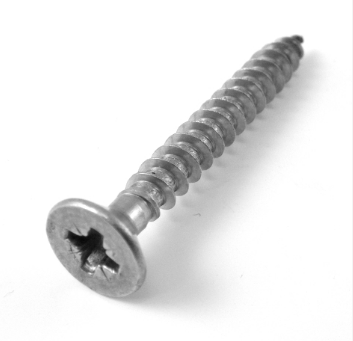 VITE AUTOFILETTANTE DIN 7981 INOX A2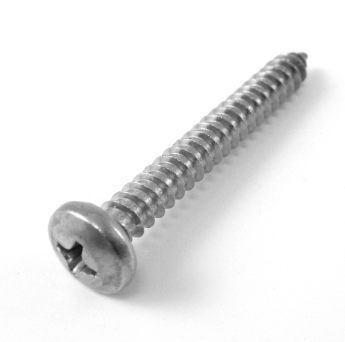 VITE AUTOFILETTANTE DIN 7982 INOX A2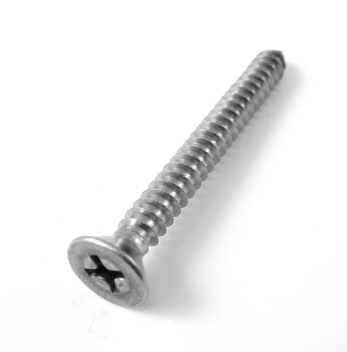 VITE METRICA DIN 931 INOX A2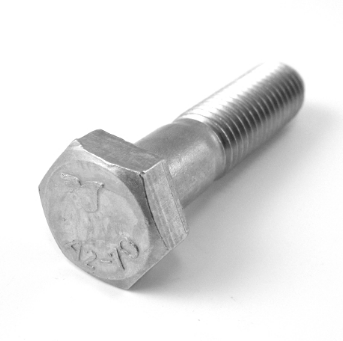 VITE METRICA DIN 933 INOX A2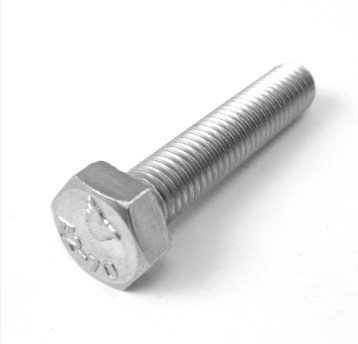 VITE ISO 7380 INOX A2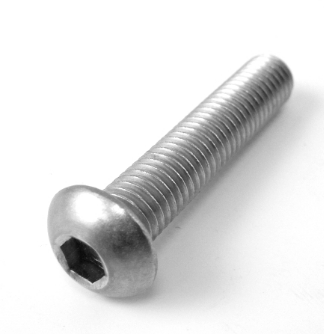 VITE METRICA DIN 912 INOX A2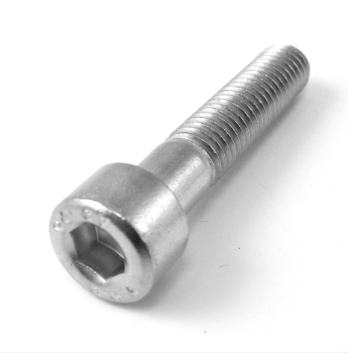 VITE METRICA DIN 7985 INOX A2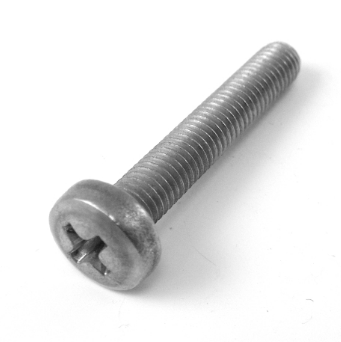 VITE METRICA DIN 7991 INOX A2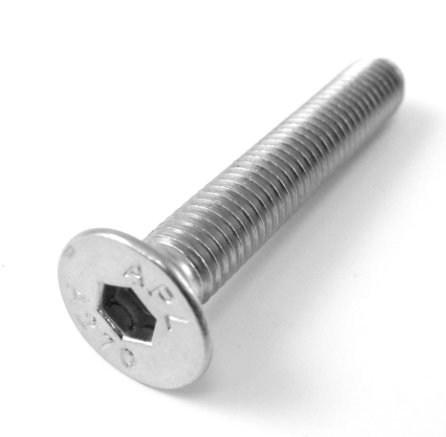 VITE METRICA DIN 965 INOX A2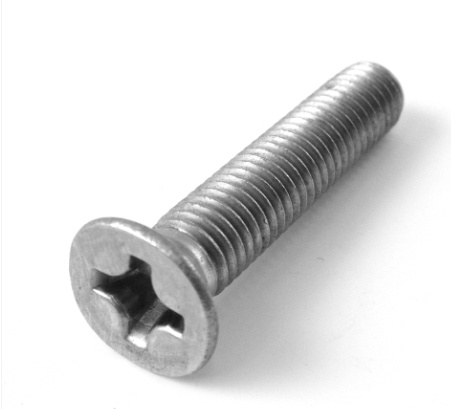 VITE DIN 603 INOX A2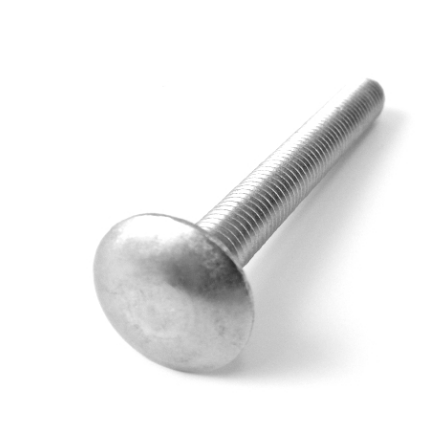 FUNE INOX 49 FILI ( 7×7 ) AISI 316 Ø 1.5 mm deri ne 10 mm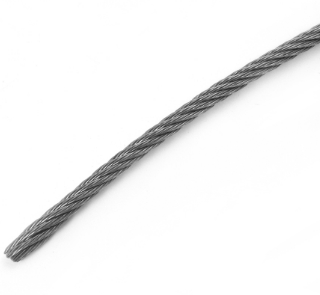 CATENA GENOVESE GRADO 43 IN ACCIAIO INOX AISI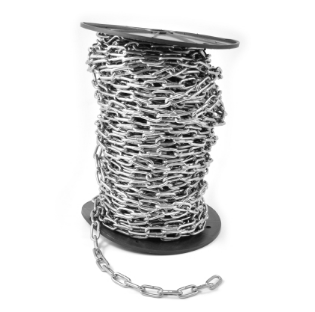 TENDITORE A 2 OCCHI IN ACCIAIO INOX AISI 316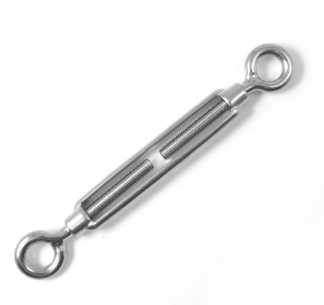 MORSETTO A CAVALLOTTO IN ACCIAIO INOX AISI 316 PER CAVO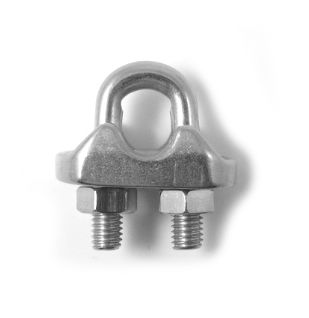 GRILLI DIRITTI IN ACCIAIO INOX AISI 316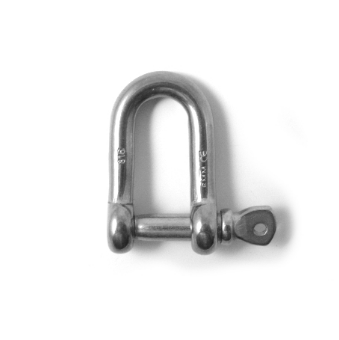 